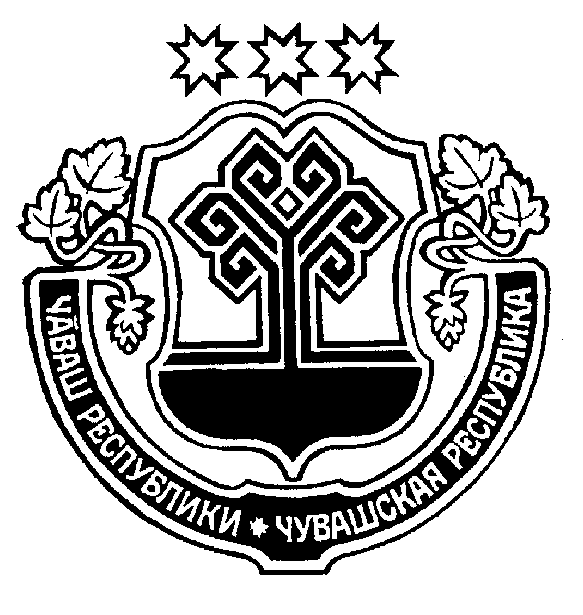  ____________ 2018 =. _________№	       18.06.2018 г. № 511     +.м.рле хули		г. Шумерля В целях приведения в соответствие со статьей 4 Федерального закона от 31 декабря 2017 года №506-ФЗ «О внесении изменений в Федеральный закон «О содействии развитию жилищного строительства» и отдельные законодательные акты Российской Федерации» Порядка определения размера арендной платы за земельные участки, находящиеся в муниципальной собственности города Шумерли Чувашской Республики, предоставленные без проведения торгов, утвержденным решением Собрания депутатов города Шумерля от 28 апреля 2017 года №263»Собрание депутатов города Шумерля РЕШИЛО:1. Внести в п. 11 Порядка определения размера арендной платы за земельные участки, находящиеся в муниципальной собственности города Шумерли Чувашской Республики, предоставленные без проведения торгов, утвержденным решением Собрания депутатов города Шумерля от 28 апреля 2017 года № 263 следующие изменения:слова «жилья экономического класса» заменить словами «стандартного жилья».2. Контроль за исполнением настоящего решения возложить начальника отдела земельных и имущественных отношений администрации города Шумерля.3. Настоящее решение вступает в силу после его официального опубликования.Глава города Шумерля								     С.В. ЯргунинО внесении изменений в Порядок определения размера арендной платы за земельные участки, находящиеся в муниципальной собственности города Шумерли Чувашской Республики, предоставленные без проведения торгов, утвержденный решением Собрания депутатов города Шумерля от 28 апреля 2017 года №263